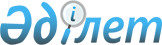 Об утверждении государственного образовательного заказа на среднее образование города Жанаозен на 2018-2019 годы
					
			Утративший силу
			
			
		
					Постановление акимата города Жанаозен Мангистауской области от 21 ноября 2018 года № 618. Зарегистрировано Департаментом юстиции Мангистауской области 29 декабря 2018 года № 3768. Утратило силу постановлением акимата города Жанаозен Мангистауской области от 27 августа 2019 года № 582
      Сноска. Утратило силу постановлением акимата города Жанаозен Мангистауской области от 27.08.2019 № 582 (вводится в действие по истечении десяти календарных дней после дня его первого официального опубликования).
      В соответствии с подпунктом 8-3) пункта 4 статьи 6 Закона Республики Казахстан от 27 июля 2007 года "Об образовании", акимат города Жанаозен ПОСТАНОВЛЯЕТ:
      1. Утвердить государственный образовательный заказ на среднее образование города Жанаозен на 2018-2019 годы согласно приложению к настоящему постановлению.
      2. Государственному учреждению "Жанаозенский городской отдел образования" (Жумалиев Т.) обеспечить государственную регистрацию настоящего постановления в органах юстиции, его официальное опубликование в Эталонном контрольном банке нормативных правовых актов Республики Казахстан и средствах массовой информации.
      3. Контроль за исполнением настоящего постановления возложить на заместителя акима города Танаеву С.
      4. Настоящее постановление вступает в силу со дня государственной регистрации в органах юстиции и вводится в действие по истечении десяти календарных дней после дня его первого официального опубликования. Государственный образовательный заказ  на среднее образование города Жанаозен на 2018 – 2019 годы
					© 2012. РГП на ПХВ «Институт законодательства и правовой информации Республики Казахстан» Министерства юстиции Республики Казахстан
				
      Аким города 

А. Дауылбаев
Приложение к постановлениюакимата города Жанаозен № 618от "21" ноября 2018 года
№
Количество учащихся
Средняя стоимость расходов на одного учащегося в месяц 2018 год, тенге
Средняя стоимость расходов на одного учащегося в месяц 2019 год, тенге
1
175
24371,1
25048